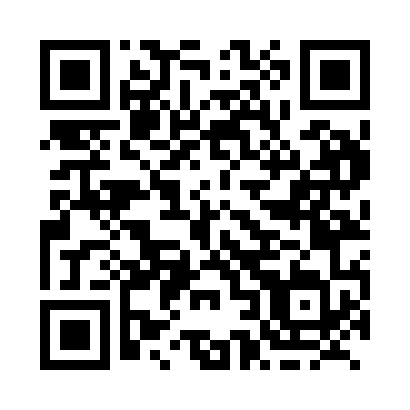 Prayer times for Minnipuka, Ontario, CanadaMon 1 Jul 2024 - Wed 31 Jul 2024High Latitude Method: Angle Based RulePrayer Calculation Method: Islamic Society of North AmericaAsar Calculation Method: HanafiPrayer times provided by https://www.salahtimes.comDateDayFajrSunriseDhuhrAsrMaghribIsha1Mon3:385:361:397:109:4211:412Tue3:385:371:407:109:4211:413Wed3:395:381:407:099:4211:414Thu3:395:381:407:099:4111:415Fri3:405:391:407:099:4111:406Sat3:405:401:407:099:4011:407Sun3:415:411:407:099:4011:408Mon3:415:421:417:089:3911:409Tue3:425:431:417:089:3911:4010Wed3:425:431:417:089:3811:3911Thu3:435:441:417:089:3711:3912Fri3:435:451:417:079:3611:3913Sat3:445:461:417:079:3611:3814Sun3:445:471:417:069:3511:3815Mon3:455:491:417:069:3411:3816Tue3:455:501:427:069:3311:3717Wed3:465:511:427:059:3211:3718Thu3:475:521:427:059:3111:3619Fri3:475:531:427:049:3011:3520Sat3:495:541:427:039:2911:3321Sun3:515:551:427:039:2811:3122Mon3:545:571:427:029:2711:2923Tue3:565:581:427:019:2511:2724Wed3:585:591:427:019:2411:2525Thu4:006:001:427:009:2311:2226Fri4:026:021:426:599:2211:2027Sat4:056:031:426:599:2011:1828Sun4:076:041:426:589:1911:1629Mon4:096:051:426:579:1811:1330Tue4:116:071:426:569:1611:1131Wed4:146:081:426:559:1511:09